   Principal		       	                 Bunn High School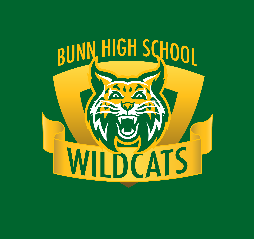                  Daniel Wright	        PO BOX 146                 Assistant Principals	          BUNN, NORTH CAROLINA  27508                 Nowell Brooks	          (919) 496-3975                  Laura Wilson	           (919) 496-6943	                                                           February 24, 2020Dear 8th Grade Parent/Guardian:Bunn High School would like to invite you and your 8th grader to its Curriculum Fair on Tuesday, March 10, 2020 from   5:30 p.m. to 7:30 p.m. This is an opportunity for students and parents to receive program information in preparation for high school course registration for the 2020-2021 school year (see flyer on back for details). A parent session for Rising 9th grade students will also be held that evening at 5:30 p.m. in the Bunn High School auditorium.   Also, attached is the 9th grade course registration form for you and your student to complete for high school registration.  We are requesting families to complete the 9th grade registration form and submit it to their student’s 8th grade homeroom teacher by Tuesday, March 24, 2020.  If you are unable to attend the curriculum night, the presentation will be posted on the Bunn High School website: https://www.fcschools.net/Page/11Course Placement:  Staff will review final 8th grade Language Arts and Math grades, End-of-Grade test scores, and Math I End-of-Course test scores for all rising 9th grade students.  This is done to make sure 9th grade students are appropriately placed in classes for next year.  Foundations of English I:  Students who scored a level I or II may be scheduled for Foundations of English to better prepare for English I and higher levels of English. Summer Reading Assignment for AP World History:  Students who register for AP World History are required to complete the summer reading assignment for this course. The summer reading assignment will be given to 8th grade teachers to distribute to students.  The summer reading assignment will also be posted on the Bunn High School website in June.  This assignment will be due on the first day of school.  Band:  Students who plan to participate in Concert Band are to register for both Concert Band-Fall Semester and Concert Band-Spring Semester.  For more information about the BHS Band Program, go to: bunnhighschoolband.weebly.com, or contact Kerry Shimfessel, BHS Band Director, at kerryshimfessel@fcschools.netHigh School Graduation Requirements: Students who entered 9th grade in 2009-10 and later are on the Future-Ready Core track and are required to meet the graduation requirements listed below.  5 units of English (English I, II, III, IV and Composition)4 units of Social Studies (World History, American History, Civic Literacy, and Economics & Personal Finance) Newly Adopted: Social Studies Graduation Requirements for Students Entering Grade 9 in 2020-213 units of Science (Earth & Environmental Science, Biology, and either Physical Science or Chemistry)1 unit of Health & PE4 units of Math (Math I, Math II, Math III, and a 4th math to be aligned with student’s post-graduation plans)Career Technical Education courses or academic electives to make up the remaining credit requirementsTotal Minimum Credits: 28 Admissions Requirements for the 16 Campuses of the University of North Carolina system:  Students are to meet all high school graduation requirements; math credits to include Math I, Math II, Math III, one math above Math III (e.g. Advanced Functions & Modeling, Pre-Calculus, AP Calculus, or AP Statistics); two units in one foreign language; GPA: 2.5; SAT: 880; ACT 17.  These are the minimum admissions requirements, and meeting the minimum requirements does not guarantee admission to a four-year university.  Students should take the most challenging curriculum possible.  College admission is based upon curriculum/course load, grades, class rank, SAT/ACT scores, and extracurricular activities.  Sincerely,The School Counseling Department                                      					                                                       (Please view flyer on back of page)Bunn High SchoolCurriculum FairTuesday, March 10, 20205:30 p.m. - 7:30 p.m.For all current students, rising freshmen & parents                                     Location: Bunn High School Gymnasium29 Bunn Elementary School RoadBunn, NC 27508This is an opportunity for all students and parents to receive program information in preparation for course registration for the 2020 - 2021 school year. All students and parents are invited to check out our academic departments and club tables to receive information on courses, school activities and clubs. Also, representatives from the military, local colleges, businesses, Louisburg College Learning Partners, and Trio & Upward Bound Programs will be in attendance. This is a great opportunity for rising 9th grade students and parents to explore exciting opportunities for next year!***Rising 9th Grade students and parents, please enter by the gymnasium to pick-up your welcome packet and important information prior to attending the Rising 9th Grade presentation and fair***Campus Tours are available every 15 minutes. Meet by the auditorium concession stand under the sign, “CAMPUS TOURS.” 5:30 p.m. - 6:15 p.m. Rising 9th Grade Program Presentation: Rising 9th graders and their parents can learn information regarding graduation requirements, course offerings, registration guidelines for next year, and information on BHS clubs and sports. Location: Auditorium6:30 p.m. - 7:15 p.m. Rising 10th-12th Grade Program Presentation: Rising 10-12 grade students and their parents can learn about the AP Capstone Program, Career College Promise Program, preparing for college activities, and registration guidelines for next school year. Location: Auditorium________________________	________________________________	                            Tuesday, March 24th      Last Name:		                                    First Name:		                                                          Due DateGRADE 9 COURSE REGISTRATION WORKSHEETDirections: In the first box put a check mark next to the required courses you will need by selecting either academic or honors.  In the second box, rank the electives you wish to take next year.  A list of electives for 9th grade students is listed on the back of this sheet.  Course descriptions can be viewed on the Bunn High School website.__________________________________	                 ______________________________		       ________________  Student Signature		                                 Parent Signature			                                    DateCourses are offered without regard to race, color, national origin, sex or handicap. If you have any questions about course selections, please call one of the following high school counselors: Electives and Advanced Academic choices for 9th grade students:Adobe Visual Design Adobe Digital Design (Must take Adobe Visual Design first)Agriculture Mechanics I Apparel I Astronomy HonorsColorguard (Prior approval of BHS band director is required for this class) Concert Band Fall & Concert Band Spring Students who sign up for Concert Band, must take both classesCore & Sustainable Construction Class is required in order to take Heating/Air Conditioning or Carpentry 10th grade yearEntrepreneurship IHorticulture I Hospitality, Travel & Tourism (Must take either Principals of Business or Sports Marketing I first)Interior Design I Math III Honors (Must be registered for Math II Honors)Microsoft Excel & Access Receive certificationMicrosoft Word, PowerPoint, Publisher Receive certificationPrinciples of Business & Finance Public Safety Spanish 1 – Teacher Led (For students who plan to take 3 levels of Spanish in high school. If your student only plans to take two foreign language courses, it is recommended to take the courses during 11th & 12th grade.) It is recommended that the student have a C or higher in 8th grade English. Sports MarketingVisual Arts IVocal Music (Chorus) Fall & Vocal Music Spring8th grade students attending BMS should submit their registration forms to their homeroom teacher by Tuesday, March 24, 2020.Required Courses-Check Course level                                                                       8th Grade Teacher ApprovalEnglish: Check one selection below:                                                                     _____________________ ____English I-Academic     ____English I-Honors (Recommend for students whose 8th Grade Language Arts grade is 86% and higher and         who will score a Level IV or above on the 8th grade Reading EOG in May.) Math: Check one selection below:                                                                        __________________________Foundations of Math I & Math I (2 courses - Math instruction yearlong.  Recommended for students who have a Math 8 grade that is below 86%.)____Math I (This course is recommended for students in Math 8 whose Math 8 grade is 86% and above.) ____Math II-Regular (Recommended for students whose Math I course grade is below 86%.)____Math II-Honors (Recommended for students whose Math I course grade is above 86% and/or score a level 4 or higher on Math 1 EOC)Science: Check one selection below:                                                                ______________________ ____Earth Science-Academic                                                                                                 ____Earth Science-Honors (Recommended for students who have an 86% and above in 8th grade Science and willscore a Level IV on 8th grade Math EOG or Math I EOC in May.) World History: Check one selection below:                                                __________________________World History-Academic ___World History-Honors (Recommended for students who have an 86% and above in 8th grade Social Studies & will score a Level IV or higher on 8th grade Reading EOG.)           ___World History-Honors with Advanced Placement World History (2 courses. This is a rigorous yearlong course. Recommended for students who have an 90% or higher course grade in Language Arts 8 & Social Studies 8 and will score a Level IV or higher on the 8th Grade Reading EOG in May.)Health & PE: This course is required for graduation. All 9th grade students will be registered for this class unless    they are taking concert band both semesters and do not have room for this course in their schedule due to the number     of required core classes for grade 9.  Such students would take Health/PE in grade 10.Electives: Rank 5 Electives listed on the back of this page.  Electives will be assigned based upon space availability.1. ______________________________________       2. ____________________________________   3. _______________________________________4. __________________________________________       5. __________________________________________